О повышении должностных окладов работников администрации Советского сельского поселения Новокубанского района, замещающих должности, не являющиеся муниципальными должностями и должностями муниципальной службыВ соответствии с пунктом 18 решения Совета Советского сельского поселения Новокубанского района 12 декабря 2019 года № 43 «О бюджете Советского сельского поселения Новокубанского района на 2020» и постановлением администрации Советского сельского поселения Новокубанского района от 18 июля 2018 года № 94 «Об утверждении положения об оплате труда работников органов местного самоуправления Советского сельского поселения Новокубанского района, замещающих должности, не являющиеся муниципальными должностями и должностями муниципальной службы» п о с т а н о в л я ю:1. Повысить с 1 января 2020 года на 3,8 процентов размеры месячных должностных окладов работников администрации Советского сельского поселения Новокубанского района, замещающих должности, не являющиеся муниципальными должностями и должностями муниципальной службы, установленных постановлением администрации Советского сельского поселения Новокубанского района от 18 июля 2018 года № 94 «Об утверждении положения об оплате труда работников органов местного самоуправления Советского сельского поселения Новокубанского района, замещающих должности, не являющиеся муниципальными должностями и должностями муниципальной службы».2. Финансирование расходов, связанных с реализацией настоящего постановления, осуществлять в пределах средств, предусмотренных в бюджете Советского сельского поселения Новокубанского района на соответствующий финансовый год.3. Контроль за выполнением настоящего постановления возложить на начальника финансово-экономического отдела администрации Советского сельского поселения Новокубанского района Т.Н.Шевцову.4. Постановление вступает в силу с 1 января 2020 и подлежит  официальному обнародованию путем размещения в специально установленных местах для обнародования муниципальных правовых актов администрации Советского сельского поселения Новокубанского района.Глава Советского сельского поселения Новокубанского района							  С.Ю.Копылов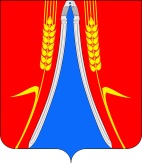 АДМИНИСТРАЦИЯАДМИНИСТРАЦИЯСОВЕТСКОГО СЕЛЬСКОГО ПОСЕЛЕНИЯСОВЕТСКОГО СЕЛЬСКОГО ПОСЕЛЕНИЯНОВОКУБАНСКОГО РАЙОНАНОВОКУБАНСКОГО РАЙОНАПОСТАНОВЛЕНИЕПОСТАНОВЛЕНИЕот 27.12.2019№ 197ст. Советскаяст. Советская